Publicado en Del Carmen Coyoacán, CDMX el 07/12/2023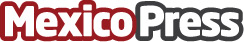 Open Art: 'Arte al Alcance de Todos'La comunidad artística de Open Art se complace en anunciar el lanzamiento de su exposición con formato de bazar, diseñada para llevar el arte a todo públicoDatos de contacto:Oscar IbargüengoytiaOpenArt 5534534778Nota de prensa publicada en: https://www.mexicopress.com.mx/open-art-arte-al-alcance-de-todos Categorías: Nacional Artes Visuales Eventos Estado de México Ciudad de México http://www.mexicopress.com.mx